CONTRATO DE PRESTACIÓN DE SERVICIOS EDUCACIONALES 2024En Lo Espejo, a ………………………………………. entre la Fundación Educacional Graciela Carvajal Rojas, Rol único tributario N° 65.102.249- 5, en su calidad de propietaria del establecimiento educacional Colegio Adventista Buenaventura, reconocido por el Ministerio de Educación, representado para estos efectos por su Director(a) Helton Andrés Luengo Cárcamo, ambos domiciliados en Buenaventura 03928 Lo Espejo, en adelante indistintamente “Colegio”, “Fundación”, “Establecimiento Educacional”, o simplemente “Establecimiento”; y por la otra:Don(ña) ………………………………………………………, RUN ……………………….., domiciliado(a) en: .............................................................................................. Teléfonos ……………………………..…………….. en adelante el "APODERADO”, se ha celebrado el presente Contrato de Prestación de Servicios Educacionales al tenor de las siguientes cláusulas y estipulaciones:PRIMERA: El Apoderado ha matriculado a: ……………………………………………………………………………………………………, RUN: ………………………………………. Nivel: …………………………. año…………….Como alumno/a del Colegio Adventista Buenaventura en el nivel señalado precedentemente para el año escolar 2024.SEGUNDA: OBLIGACIONES DEL COLEGIO.La matrícula señalada anteriormente y el presente contrato obligan al Colegio a:Considerar al pupilo/a arriba mencionado, como alumno/a regular del Colegio Adventista Buenaventura en el nivel especificado, en el grupo-curso y horarios que la Dirección y/o la Unidad Técnico Pedagógica, determine adecuado, por el año escolar 2024, conforme al Reglamento de Convivencia Escolar vigente, con todos los derechos y obligaciones que ello conlleva.Propiciar en el/la alumno/a el compromiso con la excelencia académica, con el desarrollo personal, con el esfuerzo y la perseverancia en el estudio.Propiciar en el Apoderado un compromiso para apoyar el trabajo escolar de su pupilo/a.Prestar los servicios de enseñanza al alumno matriculado conforme a los Planes y Programas de Estudio que rigen el quehacer del Colegio en los respectivos cursos y niveles, y de acuerdo a programas del Ministerio de Educación, durante todo el año lectivo, mientras esté vigente el presente contrato.Aplicar las estrategias metodológicas adecuadas para el aprendizaje armónico del alumno. A estos efectos, el colegio se reserva el derecho a modificar los Planes y Programas de Estudio conforme estime conveniente para el logro de esos aprendizajes, a adecuar el número de cursos en cada nivel, y a efectuar las modificaciones, cambios y traslados que estime pertinentes respecto de los alumnos que componen cada curso en los correspondientes niveles.Informar al Apoderado sobre el desarrollo del proceso de integración y adaptación del alumno al sistema disciplinario del establecimiento, así como de los aprendizajes de su pupilo, mediante el Informe Educacional, en un mínimo de cuatro veces al año, en reuniones generales de apoderados y/o entrevistas personales.Poner a disposición de los alumnos los recursos humanos y materiales actualmente existentes y conocidos por el apoderado para el desarrollo de las actividades escolares curriculares.Elegir los Proveedores de Servicios Anexos que estime convenientes para su Comunidad Escolar. Entre éstos se encuentran, sin que la enumeración sea taxativa: Concesionario de Casino, Transporte Escolar Oficial, Convenio Escolar sobre Accidentes y Seguro de Escolaridad.TERCERA: OBLIGACIONES DEL APODERADO.Considerando que, Ud. ha matriculado voluntariamente a su pupilo(a) ingresando por primera vez a nuestro Colegio o permaneciendo por varios años en nuestra Unidad Educativa, le agradecemos su decisión y la confianza que ha depositado en nuestro Proyecto Educativo Institucional (PEI) de carácter Confesional.El Apoderado se obliga a:Informarse, respetar y contribuir a dar cumplimiento al Proyecto Educativo, a las normas de convivencia y a las de funcionamiento del establecimiento que elijan para éstos; apoyar sus procesos educativos; cumplir con los compromisos asumidos con el establecimiento educacional; respetar su normativa interna y brindar un trato respetuoso a los integrantes de la comunidad educativa" (Ley de Inclusión Escolar Nº 20.845); Para su conocimiento y consentimiento, informamos a Ud. y a su Pupilo(a) alguna de las actividades y/o prácticas que realiza nuestro establecimiento educacional en el marco del Proyecto Educativo Confesional que sustenta:Realización de Dos Horas de Clases de Religión a la semana, con un Programa autorizado y aprobado por el MINEDUC:Al inicio y término de la Jornada Diaria de Clases, a cargo de un docente y alumnos(as), se realiza un Culto de Alabanza y de Oración a Dios y la presentación de una Reflexión Bíblica.El uso de la Biblia en las Clases de Religión y en las actividades espirituales.El uso de Textos de Religión.Un Programa semanal de Cultura Cristiana para el Nivel Básico.Un Programa semanal de Cultura Cristiana para el Nivel Medio.Cuatro Semanas Especiales: de Bienvenida, Semana Santa y dos Semanas de Oración durante el año escolar por Nivel de Enseñanza.Jornadas de Reflexión Valórica y Espiritual por Nivel de Enseñanza;Uso de la serie de sexualidad, Afectividad y Genero, presentada al Dpto. de Transversalidad del MINEDUC el 14 de Marzo 2013.Realización de Concursos Bíblicos.Realización de Retiros Espirituales por Nivel o por Curso.Proyectos Misioneros y Sociales en beneficio de la comunidad.Capacitaciones a nivel nacional, zonal o por Colegio sobre Liderazgo, Desarrollo Personal, Formación Valórica y Formación Espiritual.El uso de la Revista "Mis Amigos" para el Primer Ciclo Básico, destinado a reforzar la formación valórica y espiritual.El uso de la Revista "Conexión" y "Taller para la Vida" para la E. Básica y Media, destinado a reforzar la formación valórica y espiritual.Estudios Bíblicos Personales o Grupales, voluntarios, con Alumnos(as), autorizados por sus Apoderados(as), a cargo del Capellán o Personal Docente del Colegio.Seminarios Bíblicos, Conferencias Bíblicas, Talleres y Cursos de Investigación Bíblica, organizados por el Colegio, para todos los Apoderados(as) interesados, en forma voluntaria, en estas temáticas de carácter teológico.Aceptar y respetar los principios que inspiran la obra educativa del Colegio Adventista Buenaventura declarados en el Proyecto Educativo Institucional y en el Reglamento de Convivencia Escolar vigente, y las decisiones de la Dirección relacionadas con las atribuciones señaladas en la cláusula segunda del presente contrato. Asimismo, y en razón del Articulo 5 del Decreto 924, acepto que este Colegio Adventista es un Establecimiento Educacional Particular Confesional. Por lo tanto y acorde a su Proyecto Educativo, ofrece el programa de Religión Adventista a sus alumnos, aprobado por Resolución Exenta Nº 263 del 05-03-1997 (1º a 4º año de Enseñanza Básica), y Nº 1068 del 01-12-1998 (5º a 4º año de Enseñanza Media). Asimismo, el Plan y Programa de Sexualidad, Afectividad y Género, presentado al Dpto. de Transversalidad del MINEDUC el 14 de marzo 2013. Por tanto, estos Planes y Programas propios establecen diversas actividades en las cuales su Pupilo(a) debe integrarse y participar, los cuales tienen como objetivo transversal la formación espiritual, ética y moral de nuestro alumnado, los que están planificadas y organizadas durante el año escolar;Velar porque su pupilo/a respete el Reglamento de Convivencia Escolar vigente, instrumento que declara conocer y aceptar en todas sus partes y cuyas normas se entienden incorporadas al presente contrato en tanto no fueren contrarios a lo estipulado en este acto. Una copia del mencionado documento se encuentra a disposición de los apoderados en Secretaría y otro; publicado en un fichero destacado del Colegio durante el proceso de matrícula.En tanto sea representante del alumno, debe asumir una actitud respetuosa y de colaboración con el personal del Colegio y los demás miembros de la comunidad escolar, al tratar las diferentes problemáticas de su pupilo/a. Las conductas ofensivas, y/o las agresiones de palabra o de hecho a cualquier miembro de la comunidad escolar, facultarán al establecimiento para poner término de pleno derecho al presente contrato, mediante una comunicación escrita al apoderado, informando su decisión de poner término al presente contrato, y los motivos en que se funda dicha medida.Participar activamente en el proceso educacional de su pupilo/a, colaborando en la labor de los docentes, asistiendo a reuniones de curso, citaciones y/o entrevistas y, haciéndose responsable de todas las acciones de refuerzos, tratamientos y/o  atención especial que el Colegio recomiende para beneficio de su pupilo/a.Informar por escrito a la Dirección del Colegio, el cambio de apoderado en cualquiera de las formas que contempla el Reglamento de Convivencia Escolar vigente. Sin esta comunicación escrita, la sustitución del apoderado no producirá efecto alguno respecto del Colegio.Participar de las tareas educativas y formativas que, en beneficio del alumno, conciba y desarrolle el Colegio y observar y/o ejecutar las instrucciones que con este objetivo emita el establecimiento.Respetar los términos y condiciones de los contratos suscritos de conformidad con el numeral octavo de la cláusula precedente.CUARTA: MATRÍCULA Y COLEGIATURA ANUAL.El o la Colegio Adventista Buenaventura está afecto a gratuidad, por lo cual no existe cobro de arancel ni matrícula.QUINTA: OTRAS OBLIGACIONES PECUNIARIAS.El APODERADO en favor de LA FUNDACIÓN respecto de:Pagar los costos de reparación o reposición ocasionados por la pérdida y/o deterioro de libros, instrumentos, equipos o parte de ellos, vidrios, mobiliario, ornamentación interna o externa y demás implementos de propiedad del Colegio, ocasionados individualmente o con la participación de su pupilo/a.Asumir los costos de atención o tratamientos médicos de carácter permanente que el alumno/a requiera durante la jornada escolar.SEXTA: Las partes dejan constancia de que el Colegio no será responsable por los perjuicios derivados de la pérdida o sustracción de efectos personales o especies al interior del establecimiento, o de los servicios contratados por el apoderado con terceros, tales como transporte escolar o semejantes. Asimismo, las partes dejan constancia de que el Colegio no será responsable por los daños o perjuicios que se causen por actos, obras, hechos u omisiones de terceros ajenos al establecimiento y en el evento de caso fortuito o fuerza mayor.SEPTIMA: SUSCRIPCIÓN DE CONTRATO DE PRESTACIÓN DE SERVICIOS PARA EL AÑO ESCOLAR SIGUIENTE.Cada una de las partes asume que goza de la más amplia libertad para suscribir el contrato de prestación de servicios educacionales para el año escolar inmediatamente siguiente.OCTAVA: TERMINACIÓN DEL CONTRATO.Serán causales para poner término anticipado y de pleno derecho al presente contrato:La decisión de cancelar la matrícula del alumno/a, conforme al reglamento de Convivencia Escolar vigente adoptada por Dirección y/o Equipo Directivo, según corresponda.El incumplimiento grave por parte del apoderado respecto de alguna de las obligaciones señaladas en la cláusula tercera de este contrato, conforme a lo previsto en el numeral tres de dicha cláusula.Si el presente contrato fuese suscrito por alumnos nuevos antes del inicio del año escolar en que se prestarán los servicios, y durante dicho período se resolviere la repitencia del alumno, el Colegio tendrá la facultad para ponerle término de pleno derecho.Se faculta al Apoderado para poner término anticipado al presente contrato dentro de los 30 días corridos inmediatamente siguientes al de su celebración, derecho que deberá ser ejercido mediante carta certificada despachada al domicilio señalado por el Colegio en la comparecencia.NOVENA: Queda un ejemplar del presente Contrato, copia fiel del original, en poder del apoderado, firmado por éste; y otro en poder del Colegio en señal de acuerdo con lo expuesto.DECIMA: El presente contrato comenzará a regir a contar de la fecha de su firma y será de plazo fijo, con duración por el año escolar correspondiente.DÉCIMA PRIMERA: Para todos los efectos legales, las partes fijan su domicilio en la ciudad de Lo Espejo. Como constancia de conformidad con el contenido de las cláusulas que anteceden y por lo tanto, aceptando, respetando, autorizando y comprometiéndome a participar voluntariamente, en forma respetuosa, comprometida y responsable en las actividades descritas conforme al Proyecto Educativo Institucional Confesional (PEI), firman a continuación las partes.FUNDACIÓN EDUCACIONAL GRACIELA CARVAJAL ROJASCOLEGIO ADVENTISTA BUENAVENTURAAUTORIZACIÓN USO DE IMAGEN PARA MENOR DE EDADEn atención a la inclusión de las nuevas tecnologías dentro de los medios didácticos al alcance de la comunidad Escolar y, a la posibilidad de que en éstas puedan aparecer imágenes de mi hijo(a) durante la realización de las actividades escolares,Yo como Apoderado (a) y/o Responsable Financiero del:Alumno (a): ……………………………………………………RUT: …………………………………………………………..Curso 2024: …………………………………………………..Solicitamos a usted marque con una (X) su preferencia sobre este tema en particular: ( .…) AUTORIZO, Continuar ahora con los siguientes párrafos y pasar a firma.( .…) NO AUTORIZO, Omitir párrafos siguientes y pasar a la firma.En pleno conocimiento de mis derechos y los de mi pupilo(a), otorgo autorización al Colegio Adventista: Colegio Adventista Buenaventura, para que a título gratuito use, publique, reproduzca, duplique y distribuya reproducciones fotográficas, grabaciones en video o en audio, del alumno singularizado precedentemente, realizadas en actividades lectivas, complementarias y extra escolares y su publicación en:La página web del Centro EducativoRedes sociales oficiales del EstablecimientoFilmaciones destinadas a la difusión Educativa no comercial.Uso interno en memorias y proyectos del ColegioDocumentos y material gráfico impreso como carteles y folletosY fotografías para revistas o publicaciones del ámbito Educativo.Así mismo señalo entender que la intención para la distribución de esta publicación es únicamente para uso comunicacional y escolar, respetando en todo momento el derecho al honor, a la intimidad personal y a la propia imagen de cada uno de los alumnos(as) de nuestro Colegio.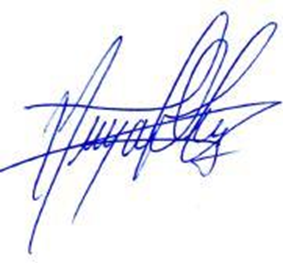 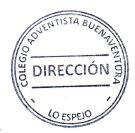 HELTON ANDRÉS LUENGO CÁRCAMOFirma y Huella Apoderado (a)Director (a)Firma Recepción Conforme FuncionarioFirma y Huella Apoderado (a)Timbre del Establecimiento